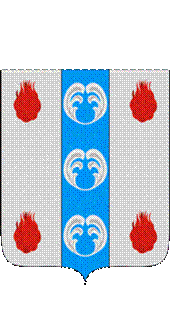 Российская ФедерацияНовгородская областьДУМА ПОДДОРСКОГО МУНИЦИПАЛЬНОГО РАЙОНАР Е Ш Е Н И Еот 25.10.2022 № 172с. ПоддорьеВ соответствии с п. 5 статьи 138 Бюджетного кодекса Российской Федерации Дума Поддорского муниципального районаРЕШИЛА:1. Согласовать дополнительный норматив отчислений от налога на доходы физических лиц (за исключением налога на доходы физических лиц, уплачиваемого иностранными гражданами в виде фиксированного авансового платежа при осуществлении ими на территории Российской Федерации трудовой деятельности на основании патента, а также налога на доходы физических лиц в части суммы налога, превышающей 650 тысяч рублей, относящейся к части налоговой базы, превышающей 5 миллионов рублей), подлежащего зачислению в областной бюджет, в порядке замены части дотации на выравнивание бюджетной обеспеченности муниципальных районов (муниципальных округов, городского округа) на 2023 год и на плановый период 2024 и 2025 годов в бюджет Поддорского муниципального района сроком на три года в размере – 70%.2. Опубликовать настоящее решение на официальном сайте Администрации Поддорского муниципального района и газете «Вестник Поддорского муниципального района».Главамуниципального района                                                        Е.В.ПанинаПредседатель ДумыПоддорского муниципального района                              Т.Н.КрутоваО дополнительных нормативахотчислений от налога на доходыфизических лиц 